Measuring Cognative Disonence Revisited Edit Design SurveyCollect ResponsesAnalyze ResultsDesign SurveyCollect ResponsesAnalyze ResultsDesign SurveyCollect ResponsesAnalyze ResultsDesign SurveyCollect ResponsesAnalyze ResultsPage: 1Page: 1Page: 1Page: 1Page: 12. When you see someone disabled what do you judge them by?2. When you see someone disabled what do you judge them by?2. When you see someone disabled what do you judge them by?2. When you see someone disabled what do you judge them by?2. When you see someone disabled what do you judge them by?2. When you see someone disabled what do you judge them by?2. When you see someone disabled what do you judge them by?2. When you see someone disabled what do you judge them by?answered questionanswered question242424skipped questionskipped question000Response
PercentResponse
CountResponse
CountResponse
Countappearanceappearanceappearance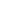 25.0%666adaptive deviseadaptive deviseadaptive devise12.5%333eating habitseating habitseating habits0.0%000voice clarityvoice clarityvoice clarity8.3%222personalitypersonalitypersonality54.2%131313DownloadCreate Chart3. Have you considered a romantic relationship with someone who is disabled?DownloadCreate Chart3. Have you considered a romantic relationship with someone who is disabled?DownloadCreate Chart3. Have you considered a romantic relationship with someone who is disabled?DownloadCreate Chart3. Have you considered a romantic relationship with someone who is disabled?DownloadCreate Chart3. Have you considered a romantic relationship with someone who is disabled?DownloadCreate Chart3. Have you considered a romantic relationship with someone who is disabled?DownloadCreate Chart3. Have you considered a romantic relationship with someone who is disabled?DownloadCreate Chart3. Have you considered a romantic relationship with someone who is disabled?answered questionanswered question242424skipped questionskipped question000Response
PercentResponse
CountResponse
CountResponse
Countyesyesyes25.0%666nonono75.0%181818DownloadCreate Chart4. Is your understanding of a disability ___DownloadCreate Chart4. Is your understanding of a disability ___DownloadCreate Chart4. Is your understanding of a disability ___DownloadCreate Chart4. Is your understanding of a disability ___answered questionanswered question24skipped questionskipped question0Response
PercentResponse
Countposative58.3%14the same41.7%10negetive0.0%0DownloadCreate Chart5. Will you offer to assist anyone with a disability?DownloadCreate Chart5. Will you offer to assist anyone with a disability?DownloadCreate Chart5. Will you offer to assist anyone with a disability?DownloadCreate Chart5. Will you offer to assist anyone with a disability?answered questionanswered question24skipped questionskipped question0Response
PercentResponse
Countyes62.5%15if they want help37.5%9if I feel like it0.0%0no0.0%0DownloadCreate Chart6. Have you ever considered that your friends may have invisible disabilities?DownloadCreate Chart6. Have you ever considered that your friends may have invisible disabilities?DownloadCreate Chart6. Have you ever considered that your friends may have invisible disabilities?DownloadCreate Chart6. Have you ever considered that your friends may have invisible disabilities?answered questionanswered question24skipped questionskipped question0Response
PercentResponse
Countyes66.7%16no33.3%8DownloadCreate Chart7. Do you have attention defecit family members who have a hard time in class?DownloadCreate Chart7. Do you have attention defecit family members who have a hard time in class?DownloadCreate Chart7. Do you have attention defecit family members who have a hard time in class?DownloadCreate Chart7. Do you have attention defecit family members who have a hard time in class?answered questionanswered question24skipped questionskipped question0Response
PercentResponse
Countyes62.5%15no37.5%9DownloadCreate Chart8. From 1-5 has your perception of persons with disabilities ___?DownloadCreate Chart8. From 1-5 has your perception of persons with disabilities ___?DownloadCreate Chart8. From 1-5 has your perception of persons with disabilities ___?DownloadCreate Chart8. From 1-5 has your perception of persons with disabilities ___?answered questionanswered question24skipped questionskipped question0Response
PercentResponse
Count1 (increased)25.0%6220.8%5354.2%1340.0%05 (decreased)0.0%0DownloadCreate Chart9. Have you noticed more persons with disabilities after reading the comic book?DownloadCreate Chart9. Have you noticed more persons with disabilities after reading the comic book?DownloadCreate Chart9. Have you noticed more persons with disabilities after reading the comic book?DownloadCreate Chart9. Have you noticed more persons with disabilities after reading the comic book?answered questionanswered question24skipped questionskipped question0Response
PercentResponse
Countyes33.3%8no66.7%16DownloadCreate Chart10. I approach persons with disabilities ______DownloadCreate Chart10. I approach persons with disabilities ______DownloadCreate Chart10. I approach persons with disabilities ______DownloadCreate Chart10. I approach persons with disabilities ______DownloadCreate Chart10. I approach persons with disabilities ______DownloadCreate Chart10. I approach persons with disabilities ______DownloadCreate Chart10. I approach persons with disabilities ______answered questionanswered questionanswered questionanswered questionanswered question24